VSTUPNÍ ČÁSTNázev moduluMěření a práce s měřidlyKód modulu23-m-3/AH04Typ vzděláváníVšeobecné vzděláváníTyp moduluvšeobecně vzdělávací průpravnýVyužitelnost vzdělávacího moduluKategorie dosaženého vzděláníH (EQF úroveň 3)Skupiny oborů23 - Strojírenství a strojírenská výrobaKomplexní úlohaObory vzdělání - poznámkyDélka modulu (počet hodin)32Poznámka k délce moduluPlatnost modulu od30. 04. 2020Platnost modulu doVstupní předpokladyVstupním požadavkem jsou způsobilosti získané na ZŠ v rámci operací s racionálními čísly a s kalkulátorem.JÁDRO MODULUCharakteristika moduluZaměření na obory 23 Strojírenství a strojírenská výroba.Vzdělávací modul propojuje znalosti získané v matematice a informačních a komunikačních technologiích do odborných předmětů a především do odborného výcviku.Obecný cílCílem modulu je, aby se žák orientoval v jednotkách, které se používají ve strojírenské výrobě, aby je uměl převádět a aby uměl měřit jednotlivé součásti. Bude k tomu používat měřidla, která má škola k dispozici, a pozná pomocí internetu i další měřidla, která se používají v praxi. Naučí se pomocí vhodného CAD/CAM softwaru kreslit technické výkresy jednoduchých součástek, a především číst z technických výkresů potřebná data tak, aby v odborném výcviku mohl při provádění jednotlivých technologických operací provádět potřebná měření a kontrolovat správnost své práce.Očekávané výsledky učeníŽákprovádí výpočty s daty získanými v technické dokumentaci různými způsoby (písemně, na kalkulátoru, na mobilu, na PC, zpaměti)používá měrné jednotky a ovládá jejich převodysprávně pečuje o používaná měřidlaměří správně pravítkem, úhloměrem, posuvným měřítkem, mikrometremvyhledává informace ve strojnických tabulkách a na interneturýsuje jednoduché součásti a celky a při konstrukci technického výkresu měří délky a úhlyčte s porozuměním technické podklady výrobků a výrobních/technologických operací a orientuje se v nichpopíše technologické postupy ručního opracování kovových materiálůrozměří a orýsuje polotovary před opracovánímdodržuje bezpečnostní předpisy pracoviště a používá ochranné pracovní pomůckydodržuje technologický postup a vhodně používá pracovní nástrojeměří a vizuálně kontroluje výsledky provedených výrobních operacíObsah vzdělávání (rozpis učiva)Matematika – operace s racionálními čísly, měřítko, úměra, trojčlenka, převody jednotek délky a úhlů, měření délek a úhlů.Informační a komunikační technologie – práce s počítačem, vyhledávání informací a tabulek na internetu.Technické kreslení, CAD systémy – kreslení jednoduchých součástí, měření délek a úhlů při rýsování, čtení výkresů.Strojírenská technologie, Strojnictví – vyhledávání ve strojnických tabulkách, základní veličiny a jednotky, bezpečnost práce, ruční a strojní opracování/obrábění materiálů, měření a orýsování materiálů, měrky, kontrola při výrobě.Odborný výcvik – měření při pilování rovinných ploch, při řezání, sekání, děrování, vyhrubování, lícování, nýtování, ohýbání.Učební činnosti žáků a strategie výukyPro dosažení výsledků učení jsou doporučeny následující činnosti:výklad učitele s ilustračními příklady – matematika (MAT), informační a komunikační technologie (IKT), Strojnictví (STR), technologie (TEC), technické kreslení, CAD systémyskupinová práce – matematika, technologie – skupiny pracují s pracovními listy, řeší žákovské projektyindividuální práce – informační a komunikační technologie, technické kreslení, CAD systémy, odborný výcvik (OVY) – každý žák dostane pracovní list, na jehož základě řeší jednotlivé úkolyZařazení do učebního plánu, ročníkVÝSTUPNÍ ČÁSTZpůsob ověřování dosažených výsledkůVýsledky učení se ověřují jak průběžně, tak i v závěru modulu. Při hodnocení je kladen důraz na hloubku porozumění učivu a schopnosti aplikovat poznatky v praxi. Učitel kombinuje různé způsoby ověřování dosažených výsledků učení.Možné způsoby ověřování dosažených výsledků učení:dialog učitele se žákemřízená diskuse mezi žáky ve skupiněsamostatná prácepráce s pracovními listyřešení žákovských projektůKritéria hodnoceníUvedené hodnocení body lze využít postupně dle činností žáků k formativnímu hodnocení, součtu bodů k hodnocení sumativnímu. Uvedené rozpětí v bodovém ohodnocení umožňuje zohlednit v hodnocení i míru podpory, kterou žák při řešení úlohy potřeboval. Hodnocení známkou lze využít k sumativnímu hodnocení, pokud se v rámci ŠVP používá známkování.Žákpočítá různými způsoby a využívá měrné jednotky a jejich převody, ovládá měření délek a úhlů (MAT) – max. 10 bodůzískává informace z různých informačních zdrojů (IKT) – max. 5 bodůovládá práci s měřidly a měrkami (TEC, STR) – max. 10 bodůčte s porozuměním technický výkres a nakreslí výkres jednoduché součástky (TK, CAD) – max. 10 bodůovládá práci s měřidly a měrkami při ručním zpracování materiálu (OVY) – max. 25 bodůvhodně používá pracovní nástroje a dodržuje BOZP (OVY) – max. 20 bodůvyrobí s dodržením technologického postupu daný výrobek (OVY) – max. 20 bodůNa základě počtu bodů je žák klasifikován příslušnou známkou. Učitel přitom přihlíží na žákovy schopnosti, které jsou dány např. specifickými poruchami učení nebo zdravotními a psychickými omezeními.Hodnocení:100–86 bodů …. výborný85–71 bodů …. chvalitebný70–46 bodů  … dobrý45–26 bodů  … dostatečný25–0 bodů  …. nedostatečnýDoporučená literaturaFuchs Eduard, Binterová Helena a kol.: Standardy a testové úlohy z matematiky pro střední odborná učiliště. Prometheus, spol. s r.o., Praha 2004. ISBN 800-7196-294-5.Keblová Alena, Volková Jana: Matematika pro 1. až 3. ročník odborných učilišť, Geometrie. Septima s r.o., Praha 2002. ISBN 978-80-7216-343-4.Calda, Emil: Matematika pro dvouleté a tříleté učební obory SOU, 1. díl. Prometheus, spol. s r.o., Praha 2017. ISBN 978-80-7196-367-7.M. Bartošek, J. Bobek, F. Procházka, M. Staněk, Z. Bobková: Sbírka řešených úloh z aplikované matematiky pro střední školy pro technické obory se strojírenským základem, NÚVM. Hudcová, L. Kubičíková: Sbírka úloh z matematiky pro SOŠ, SOU a nástavbové studium. Prometheus, Praha. ISBN: 978-80-7196-318-9.          Literatura pro odborné předměty a odborný výcvik dle oboru vzdělání.PoznámkyDoporučené rozložení výuky: 8 hodin matematika, 24 hodin odborné předměty.Tento modul je připraven především pro strojírenské obory, po menších úpravách ho lze využít i pro ostatní technické obory skupiny H.Ve výuce lze využít i žákovské projekty.Obsahové upřesněníVV - Všeobecné vzděláváníMateriál vznikl v rámci projektu Modernizace odborného vzdělávání (MOV), který byl spolufinancován z Evropských strukturálních a investičních fondů a jehož realizaci zajišťoval Národní pedagogický institut České republiky. Autorem materiálu a všech jeho částí, není-li uvedeno jinak, je František Procházka. Creative Commons CC BY SA 4.0 – Uveďte původ – Zachovejte licenci 4.0 Mezinárodní.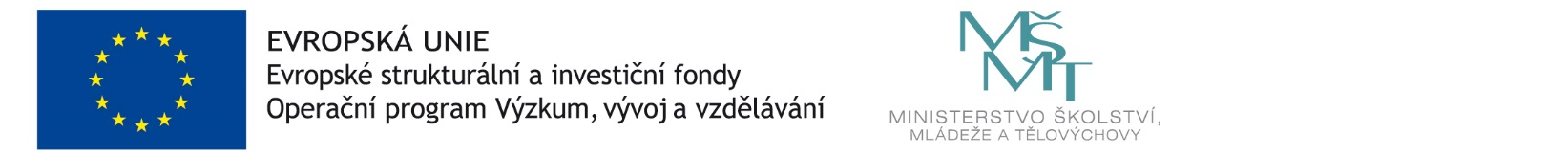 